DEPARTMENT OF MECHANICAL ENGINEERING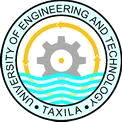 UNIVERSITY OF ENGINEERING AND TECHNOLOGY TAXILASubject: - Proposed Date Sheet of   Mid Semester Examinations of 3rdand5thSemesters (Fall2021).Note: The mid semester exam in labs subjects will be held in 9th Academic Week in their           respective labs/lab timings.ChairmanController of ExaminationsDEPARTMENT OF MECHANICAL ENGINEERINGUNIVERSITY OF ENGINEERING AND TECHNOLOGY TAXILASubject: - Proposed Date Sheet of   Mid Semester Examinations of7thSemesters (Fall2021).Note: The mid semester exam in labs subjects will be held in 9th Academic Week in their           respective labs/lab timings.ChairmanController of ExaminationsDirectorate of Undergraduate Studies (DUS)UET/MED/DUS/                                                                                                          Dated:-DateDay3rd Semester (Entry-2020)(09:00 am to 11:00 am)5th Semester (Entry-2019)(11:15 am to 01:15 pm)15-11-2021MondayFluid Mechanics-IMachine Design -II16-11-2021TuesdayMechanics of Materials-IElectronics Engineering17-11-2021WednesdayManufacturing Processes-IApplied Statistics 18-11-2021ThursdayThermodynamics-I1-Measurement and Instrumentation2-Precision Engineering & Metrology19-11-2021FridayEngineering Mechanics-II DynamicsCommunication Skills22-11-2021MondayComplex Variables &TransformsHeat and Mass TransferDirectorate of Undergraduate Studies (DUS)UET/MED/DUS/                                                                                                                        Dated:-DateDay7th Semester (Entry-2018)(09:00 am to 11:00 am)29-11-2021Monday-Mechanical Vibrations30-11-2021Tuesday1-Operations Management2- Safety Health and Environment01-12-2021WednesdayInternal combustion Engine  02-12-2021ThursdayManufacturing Processes-II03-12-2021Friday1-Renewable Energy Technology (TE-I)2-Computational Fluid Dynamics (TE-I)